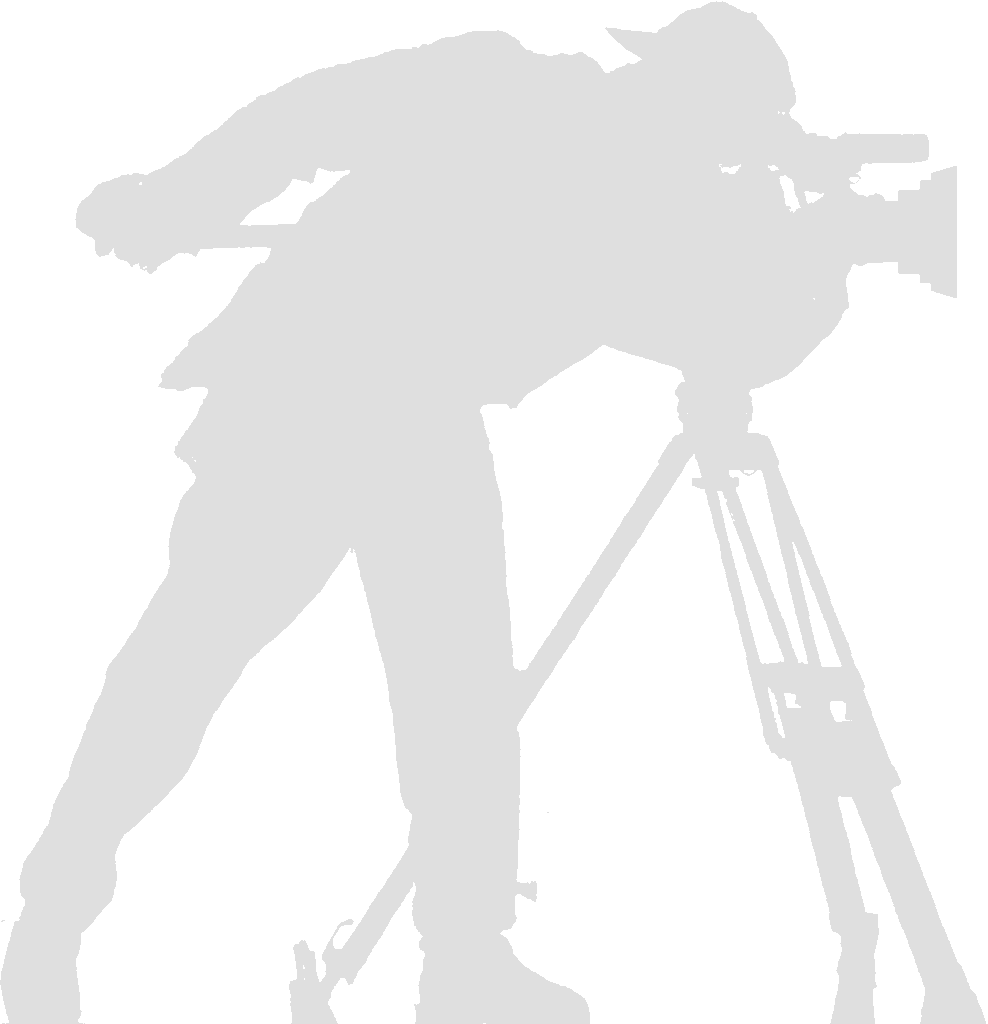 Hiwi-Job: Videoübertragung (16. Okt. - 21. Dez.)Wir suchen studentische Hilfskräfte für die Übertragung der Erstsemester-Vorlesungen aus Hörsaal A:Einführungsveranstaltung am 16. Oktober, Vorlesungen Bio 1 und Einführung in die Zoologie: Mo - Do je 10:00 bis 12:00, sowie Anorganische Chemie: Di 8:00 - 10:00 UhrWenn Sie Interesse haben, einige dieser Doppelstunden zu übernehmen, melden Sie sich bitte per E-Mail bei:Prof. Dr. Petra Dietrich (Studiendekanin)studiendekanin@fau.de